Atbalsta komplektu izdales vietas Olaines novadā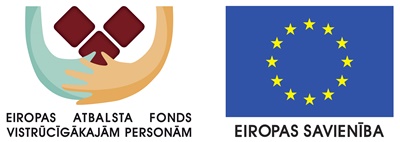 Atbalsta komplektu izdales vietaAtbalsta komplektu izdales dienaAtbalsta komplektu izdales laiksSociālā dienestahigiēnas centrā Zemgales iela 31, Olainē. T: 29735221Ceturtdienas14.00 – 17.00Sociālā dienesta Gaismu klientu apkalpošanas centrā Gaismas ielā 6, Stūnīšos. T: 67931164Ceturtdienas14.00 – 17.00Klienta dzīvesvietā (ja objektīvi iemeslu dēļ klientam nav iespējams atbalsta komplektus saņemt kādā no izdales vietām). T: 20431042.Individuāli vienojoties par piegādes laiku